Abhishek 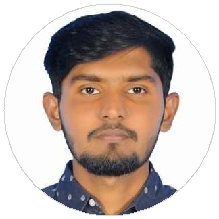 B.tech Mechatronics EngineeringAn enthusiastic character with excellent technical skills and to pursue a challenging career in a progressive organization that gives me scope to enhance my technical and managerial skills.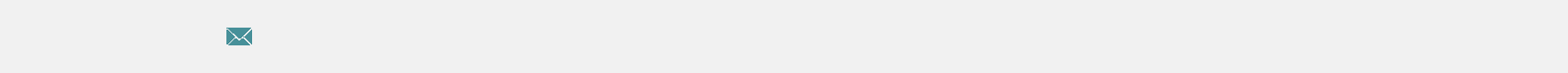 Abishek-397290@gulfjobseeker.com 						   18 July, 1998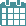 EDUCATIONB.Tech Mechatronics Engineering SRM Institute of Science & Technology07/2015 – 07/2019	Chennai, IndiaMechatronics EngineeringI have completed B.tech in      A graduate who secured 6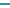 Mechatronics Engineering	CGPA with excellentwith the combination of	practical experienceMechanical & Electronics.	working with mechanicaland electronics fieldaspects.Higher Secondary School Kalaimagal M HR Sec School03/2014 – 03/2015	Kattumannarkoil, TamilnaduCoursesSecured 1st division with68%.SKILLS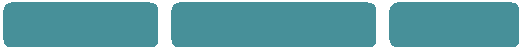 Leadership	Communication	Planning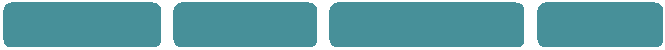 Team Work	MS Oﬃce	Self Motivated	Autocad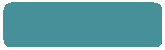 Solid worksPROJECTAutonomous Connected Guided Vehicle for WarehouseI have completed and executed this project.CERTIFICATESRecent Trends- Mechatronics in Machine Tool & Manufacturing IndustriesI have participated in one day workshop organised by Department of Mechatronics Engineering, SRM UniversitySecondary School Kalaimagal M HR Sec School03/2012 – 03/2013 Kattumannarkoil, Tamilnadu CoursesSecured 1st division with72%.AS A FRESHER- (VISIT VISA)INTERNSHIPMegaplast India Pvt. Ltd. (06/2018 – 07/2018)Virtual RealityI have participated in Virtual Reality workshop organised by EEE Association by SRM University.ACHIEVEMENTSRAJYA PURASKARI have got Rajya Puraskar " as a Scout" is a milestone.LANGUAGESHindi	EnglishFull Professional Proficiency	Full Professional ProficiencyTamilFull Professional ProficiencyINTERESTS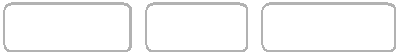 Reading	Music	Workout